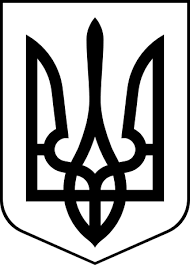 ЗДОЛБУНІВСЬКА МІСЬКА РАДАРІВНЕНСЬКОГО РАЙОНУ РІВНЕНСЬКОЇ ОБЛАСТІ                                                     восьме скликанняР І Ш Е Н Н Я від  12 квітня  2023 року 							                    №  31Про затвердження технічної документації із землеустрою щодо   встановлення (відновлення) меж земельної ділянки в натурі (на місцевості) громадянці Гороб’юк Валентині Василівні Керуючись статтями 12, 116, 118, 121, 125, 126 підпунктом 5 пункту 27 розділу Х Перехідних положень Земельного кодексу України, статтями 25, 26 Закону України  „Про місцеве самоврядування в Україні ”, статтею  5   Закону України «Про виділення в натурі (на місцевості) земельних ділянок власникам земельних часток (паїв)», Закону України від 24 березня 2022 року № 2145-ІХ «Про внесення змін до деяких законодавчих актів України щодо створення умов для забезпечення продовольчої безпеки в умовах воєнного стану» розглянувши заяву громадянки Гороб’юк Валентини Василівни про затвердження технічної документації із землеустрою щодо встановлення меж земельних ділянок в натурі (на місцевості)  земельної частки (паю) згідно із сертифікатом серія РВ  №0076184 для ведення особистого селянського господарства  за межами села Глинськ, Здолбунівська міська радаВИРІШИЛА:1.Затвердити технічну документацію із землеустрою щодо    встановлення (відновлення) меж земельних  ділянок   в натурі (на місцевості) земельної частки (паю) згідно із сертифікатом серія РВ  №0076184 громадянці Гороб’юк Валентині Василівні для ведення особистого селянського господарства, яка розташована за межами села Глинськ.         2. Передати у власність громадянці Гороб’юк Валентині Василівні, яка проживає в селі Глинськ по вулиці Зелена, 45  земельну ділянку   загальною площею 1,7225 га. з них:ділянка № 17 в масиві 12  загальною площею 1,5206 га  рілля (кадастровий номер  5622681600:00:011:0175) для ведення особистого   селянського господарства ;ділянка № 85 в масиві 38  загальною площею 0,2019 га пасовище   (кадастровий номер 5622681600:00:008:0648) для ведення особистого селянського  господарства;3. Громадянці Гороб’юк Валентині Василівні:3.1.Оформити право  власності на земельну ділянку в порядку,визначеному законодавством; 	3.2. Використовувати земельну ділянку за цільовим призначенням; 	3.3. Забезпечити зберігання межових знаків, якими відведено земельну ділянку в натурі.Міський голова                                                                                Владислав СУХЛЯК 